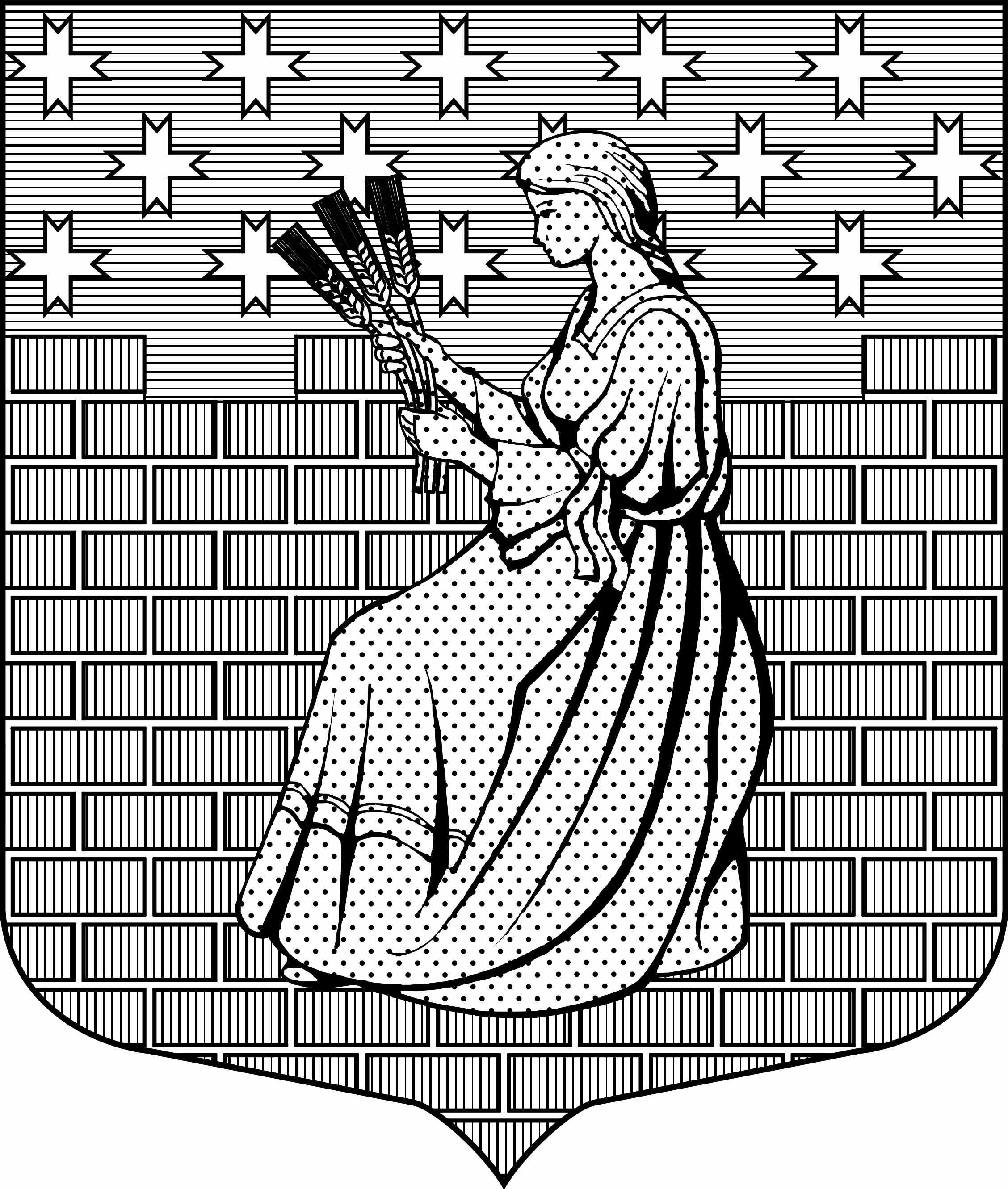 МУНИЦИПАЛЬНОЕ ОБРАЗОВАНИЕ«НОВОДЕВЯТКИНСКОЕ СЕЛЬСКОЕ ПОСЕЛЕНИЕ»ВСЕВОЛОЖСКОГО МУНИЦИПАЛЬНОГО РАЙОНАЛЕНИНГРАДСКОЙ ОБЛАСТИ____________________________________________________________________________188661, Ленинградская область, Всеволожский район, дер. Новое Девяткино, дом 57 оф. 83-84, тел.факс (812) 595-74-44, (81370) 65-684АДМИНИСТРАЦИЯПОСТАНОВЛЕНИЕ22.04.2019									 №46/01-04О порядке осуществления мер по  обеспечению санитарно-гигиенических норм содержания территории  муниципального образования «Новодевяткинское сельское поселение» Всеволожского муниципального района Ленинградской области в  целях профилактики инфекций , передающихся  иксодовыми клещами  В соответствии с  Федеральным законом от 06.10.2003г. № 131-ФЗ « Об общих принципах организации местного самоуправления  в Российской Федерации» , Уставом МО «Новодевяткинское сельское поселение» , Уставом муниципального казенного учреждения «Агентство по развитию и обслуживанию территории», на основании предписания   ТО Управления Федеральной  службы по  надзору  в сфере  защиты прав потребителей и благополучия человека по Ленинградской области во Всеволожском районе   ,   целях  оказания содействия органам государственной власти  в проведении  дополнительных противоэпидемиологических мероприятий , направленных на  профилактику  инфекций , передающихся  иксодовыми клещами  на территории муниципального образования « Новодевяткинское сельское поселение»  администрация МО «Новодевяткинское сельское поселение ПОСТАНОВЛЯЕТ :    1.Организовать контроль за содержанием мест общего пользования  территории МО «Новодевяткинское сельское поселение» в  целях профилактики  инфекций , передающихся  иксодовыми клещами.     2. Возложить обязанность по осуществлению контроля  за содержанием мест общего пользования  территории МО «Новодевяткинское сельское поселение» в  целях профилактики  инфекций , передающихся  иксодовыми клещами на МКУ «Агентство по развитию  и обслуживанию территории» ( далее – МКУ «Агентство по развитию  и обслуживанию территории») .  3. Директору  МКУ «Агентство по развитию  и обслуживанию территории»  Шагиной Л.М.:3.1. усилить контроль за своевременной стрижкой  травы  в местах общего пользования МО « Новодевяткинское сельское поселение» ;3.2. обеспечить своевременную уборку мест общего пользования от мусора , сухой травы и листвы, бытового мусора и иных  хозяйственных и бытовых отходов;  3.3.  не допускать  возникновения самопроизвольных свалок мусора на территории МО « Новодевяткинское сельское поселение» .4. Опубликовать настоящее постановление на официальном сайте МО « Новодевяткинское сельское поселение» в сети Интернет.5. Контроль за исполнением постановления возложить на заместителя главы  администрации  Поспелова А.Л. Глава муниципального образования                                                           Д.А.Майоров 